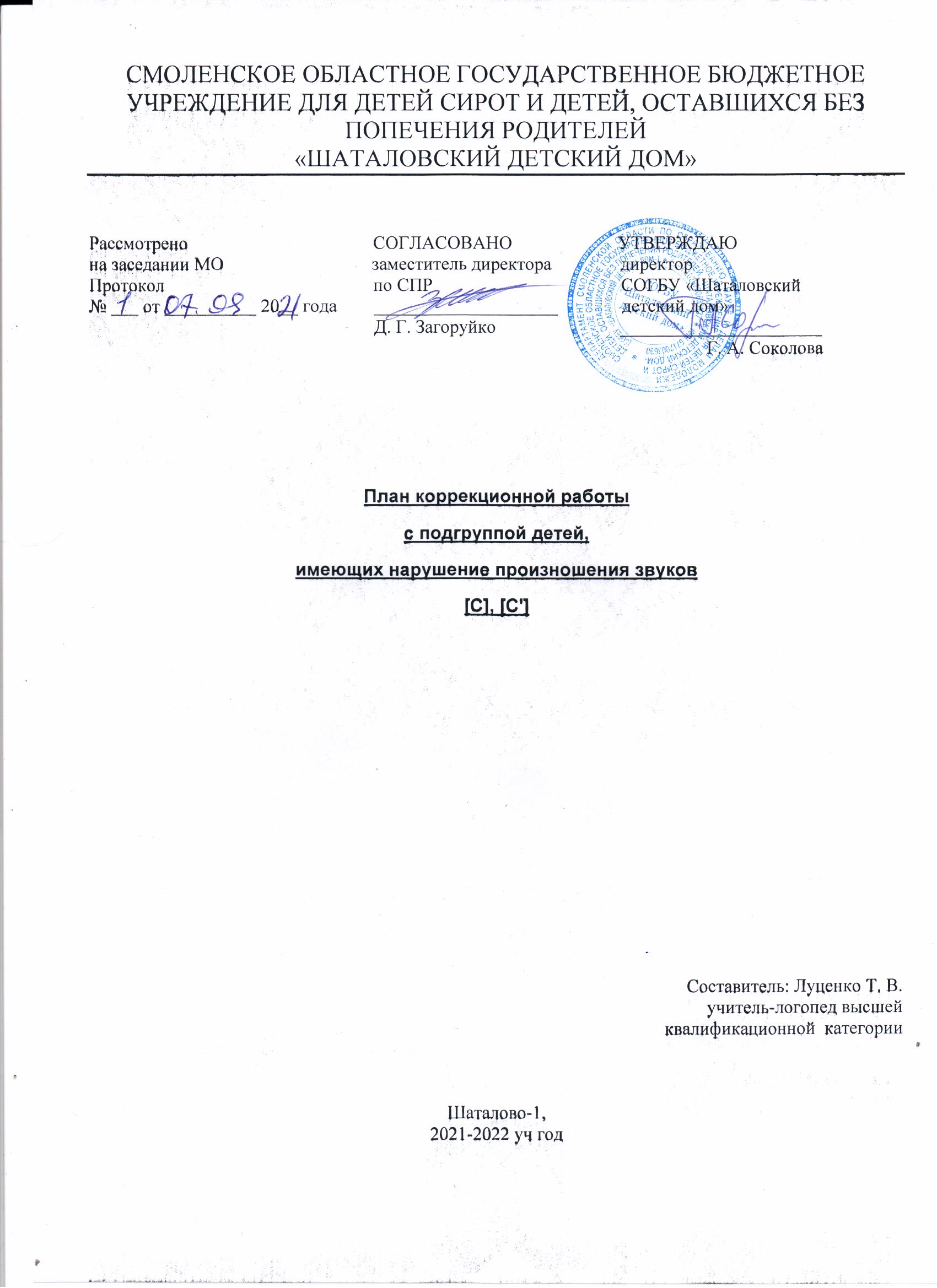 Пояснительная записка1 ПРЕДВАРИТЕЛЬНЫЙ ЭТАПЗАДАЧИ: а) развитие общей и речевой моторики;б) развитие ритма;в) развитие нижне-реберного и диафрагмального дыхания;г) развитие речевого дыхания и голоса (силы, интонационной выразительности);д) формирование и развитие артикуляторной моторики до уровняминимальной достаточности для постановки звуков; массаж органовартикуляции при необходимости;е) развитие мимики, массаж лица при необходимости.2. ФОРМИРОВАНИЕ ПРОИЗНОСИТЕЛЬНЫХ УМЕНИЙ И НАВЫКОВЗАДАЧИ:  а) устранение дефектного звукопроизношения;б) автоматизация поставленных звуков;в) при необходимости дифференциация сходных артикуляционно и  акустически звуков.3. ВИДЫ КОРРЕКЦИОННОЙ РАБОТЫ:1) Постановка звуков2) Автоматизация звуков  в слогах, словах, предложениях, текстах.3) Дифференциация звукова) предварительный этап- восприятие каждого из смешиваемых звуков на слух;- уточнение артикуляционного уклада;- проговаривание в слогах, словах, предложениях.б) слуховое и произносительное сопоставление смешиваемых звуков4) Введение исправительных звуков в самостоятельную речь ребенка.5) Совершенствование фонематического восприятия и навыков звукового  анализа и синтеза параллельно с коррекцией звукопроизношения.6) В пропедевтическом плане развития лексико-грамматического строя и  связной речи на базе правильно произносимых слов.Схема   работы  с  предметными  картинками, словами  речевого материала:Цель: активизация и обогащение словаря«Назови  животных, мебель и тд».            Цель: развитие грамматического строя речи (словообразование)«Назови предметы ласково».           Цель: развитие грамматического строя речи (словоизменение)«Веселый счет».                           Цель: развитие пространственной ориентации на листе бумаги.«Назови картинку в правом верхнем углу»    и т.д      Цель: Учить составлять распространенные предложения с заданным словом.Составь предложение с названием картинкиИндивидуальный план коррекционных занятий  по коррекции звука «С»№з.ДатаЦельАртикуляционная имелкая моторикаРазвитие фонематических процессов.Развитие фонематических процессов.Закрепление звука в речиИгры1-5Подготовка к постановке звука С.Комплекс упражнений, вырабатывающий правильный артикуляционный уклад для свистящих звуков.1. Упражнения, направленные на развитие подвижности губ.2. Упражнения, направленные на развитие подвижности мышц языка.3. Артикуляционные упражнения с тренировкой речевого дыхания4. Упражнения, вырабатывающие умение образовывать желобок посередине языка «Лягушка», «Улыбка», «Заборчик»;  «Хоботок», «Трубочка», «Рупор»; «Лягушка – Хоботок» «Упрямый ослик»«Лопаточка», «Блинчик», «Лепёшка»; «Накажем непослушный язычок»«Киска сердится», «Горка»;  «Чистим нижние зубки».«Посчитаем нижние зубки».«Качели»;  «Кто дальше загонит мяч»; «Подуем на лопатку»;  «Дует ветер с горки»«Сдуем с ладошки пёрышко»;  «Тепло – холодно»;  «Чей пароход лучше гудит?» «Лягушка», «Улыбка», «Заборчик»;  «Хоботок», «Трубочка», «Рупор»; «Лягушка – Хоботок» «Упрямый ослик»«Лопаточка», «Блинчик», «Лепёшка»; «Накажем непослушный язычок»«Киска сердится», «Горка»;  «Чистим нижние зубки».«Посчитаем нижние зубки».«Качели»;  «Кто дальше загонит мяч»; «Подуем на лопатку»;  «Дует ветер с горки»«Сдуем с ладошки пёрышко»;  «Тепло – холодно»;  «Чей пароход лучше гудит?» «Лягушка», «Улыбка», «Заборчик»;  «Хоботок», «Трубочка», «Рупор»; «Лягушка – Хоботок» «Упрямый ослик»«Лопаточка», «Блинчик», «Лепёшка»; «Накажем непослушный язычок»«Киска сердится», «Горка»;  «Чистим нижние зубки».«Посчитаем нижние зубки».«Качели»;  «Кто дальше загонит мяч»; «Подуем на лопатку»;  «Дует ветер с горки»«Сдуем с ладошки пёрышко»;  «Тепло – холодно»;  «Чей пароход лучше гудит?» «Лягушка», «Улыбка», «Заборчик»;  «Хоботок», «Трубочка», «Рупор»; «Лягушка – Хоботок» «Упрямый ослик»«Лопаточка», «Блинчик», «Лепёшка»; «Накажем непослушный язычок»«Киска сердится», «Горка»;  «Чистим нижние зубки».«Посчитаем нижние зубки».«Качели»;  «Кто дальше загонит мяч»; «Подуем на лопатку»;  «Дует ветер с горки»«Сдуем с ладошки пёрышко»;  «Тепло – холодно»;  «Чей пароход лучше гудит?»6Постановказвука  С. «Улыбка», «Заборчик», «Лопатка», «Желобок», «Щеточка», «Футбол», «Фокус»Развитие восприятия и ориентировки в пространстве. Отработка понятий «правый» и «левый».Развитие восприятия и ориентировки в пространстве. Отработка понятий «правый» и «левый».Знакомство с положением органов артикуляции при произношении звука СМоделирование  (положение - губы, язык, воздух, голос). «Звуковая разминка»Игра «Водители»«Составление узоров из геометрических фигур»              7-8Постановказвука С. «Улыбка», «Заборчик», «Лопатка», «Желобок», «Щеточка», «Футбол», «Фокус»Отработка понятий «правый» и «левый».Выполнение упражнений на усвоение пространственных отношений предлоги «на», «над», «под», «за».Упражнение «Копирование точек» Узнавание предмета по контурному изображению и деталям рисунка.Отработка понятий «правый» и «левый».Выполнение упражнений на усвоение пространственных отношений предлоги «на», «над», «под», «за».Упражнение «Копирование точек» Узнавание предмета по контурному изображению и деталям рисунка.- упражнение «Запомни и повтори»;-Воспроизведение ряда из четырех слов;- Выделение хлопком звука С из ряда других. Игра «Что это?». Упражнения «Составление фигуры из 1 разрозненных деталей», «Использование игр с постройками из кубиков», 9Автоматизация звука  С   в слогах. «Улыбка», «Заборчик», «Лопатка», «Желобок», «Щеточка», «Футбол», «Фокус»«Чуткие ушки» - работа в тетради. Выделение слога со звуком С в потоке слогов.«Запомни-повтори» (выделение ударного слога) «Угадай песенку» (определение по артикуляции гласных)«Чуткие ушки» - работа в тетради. Выделение слога со звуком С в потоке слогов.«Запомни-повтори» (выделение ударного слога) «Угадай песенку» (определение по артикуляции гласных)Анализ артикуляции, характеристика  звука «Звуковая разминка»Игра «Кнопочки - проговаривать слог со звуком, нажимая пальчиком на «кнопочку» Сколько кнопочек - столько повторов«Заборчик» - рисовать горизонтальные палочки с одновременным произнесением слогов.Игра  с мячом.«Гласный звук лови-  слог с свистелкой возрати»10Автоматизациязвука Св прямом ударном  слоге  и в начале слова.«Улыбка», «Заборчик», «Лопатка», «Желобок», «Щеточка», «Футбол», «Фокус»Выделение слога со звуком С в потоке слогов.Игра «Эхо» «Угадай песенку» (определение  гласных  по беззвучной артикуляции).Определение  наличия звука Спо предметным картинкам.Анализ артикуляции, характеристика  звука «Слоговая разминка».Упр. «Здравствуй,  пальчик» с произнесением слогов   в   быстром и медленном темпеПроизнесение слов   отраженно   по схемеЧистоговорка.  Анализ артикуляции, характеристика  звука «Слоговая разминка».Упр. «Здравствуй,  пальчик» с произнесением слогов   в   быстром и медленном темпеПроизнесение слов   отраженно   по схемеЧистоговорка.  Игра  с мячом«Слог да слог и будет слово»Игра  с мячом«Слог да слог и будет слово»11Автоматизация звука  С прямом ударном слоге в середине слова.  «Улыбка», «Заборчик», «Лопатка», «Желобок», «Щеточка», «Футбол», «Фокус»Выделение слова со звуком   в потоке словОпределение  наличия звука Спо предметным картинкам. Игра «Дорожки» (выложить дорожки из картинок, в названии которых есть звук С)Анализ артикуляции, характеристика  звукаПроизнесение  звука «Слоговая разминка»Упр. «Здравствуй,  пальчик». Произнесение слогов с разными  гласнымиСкороговоркиАнализ артикуляции, характеристика  звукаПроизнесение  звука «Слоговая разминка»Упр. «Здравствуй,  пальчик». Произнесение слогов с разными  гласнымиСкороговоркиПроизнесение чистоговорки  с движениями.Произнесение чистоговорки  с движениями.12Автоматизация звука Св прямом ударном слоге в середине слова  «Улыбка», «Заборчик», «Лопатка», «Желобок», «Щеточка», «Футбол», «Фокус»Выделение слога со звуком С в потоке слогов.Игра «Эхо» «Угадай песенку» (определение  гласных  по беззвучной артикуляции).Определение места звука Св словах – «Паровозик»Анализ артикуляции, характеристика  звука «Слоговая разминка» (произнесение слогов с вопросительной интонациейАнализ артикуляции, характеристика  звука «Слоговая разминка» (произнесение слогов с вопросительной интонациейИгра с мячом «Встречу  слово на дороге, разобью его на слоги».Игра с мячом «Встречу  слово на дороге, разобью его на слоги».13Автоматизация звука Св  обратном  слоге в середине слова«Улыбка», «Заборчик», «Лопатка», «Желобок», «Щеточка», «Футбол», «Фокус»Выделение слова со звуком С  в потоке словИгра «Дорожки»    -  выложить дорожки из картинок, в названии которых есть звук Св начале, по середине, в конце слова)Ребенок наматывает веревочку (ленточку) на пальчик, проговаривая  скороговорку.Ребенок наматывает веревочку (ленточку) на пальчик, проговаривая  скороговорку.Игра с мячом «Скажи ласково»Игра с мячом «Скажи ласково»14Автоматизация звука С в  обратном  слоге в середине словаИгра «Прятки» (определение места звука С в словах)Повторение рядов слов.Скороговорка с рисунком.Скороговорка с рисунком.Игра с мячом«Веселый счет»Один шар - пять шаровИгра с мячом«Веселый счет»Один шар - пять шаров15Автоматизация звука С в словах и предложенияхПальчиковая гимнастика.Манкотерапия. Игра «Найди картинки со звуком С посерединке»- Счеты
Ребенок произносит слово столько раз, сколько колесиков отложено на счетах, либо произносит речевой материал с одновременным движением колесика.Скороговорки.- Счеты
Ребенок произносит слово столько раз, сколько колесиков отложено на счетах, либо произносит речевой материал с одновременным движением колесика.Скороговорки.Игра с мячом      «Один – много»«Мы волшебники немного:Был один, а стало много».Игра с мячом      «Один – много»«Мы волшебники немного:Был один, а стало много».16-17Автоматизация звука Св слогах со стечением согласных  Основные артикуляционные движения с закрытыми глазами.«Запомни и повтори»         (ряды  слов)Игра «Закончи слова слогом …».Звуко - слоговой анализ словИгра «Карусель» (5) проговаривание слов по картинкам.Игра «Карусель» (5) проговаривание слов по картинкам.Игра «Тихо – громко»
 метет.Игра «Тихо – громко»
 метет.18 - 19Автоматизация звука С в словосочетаниях и предложениях.Основные артикуляционные движения«Слоговая разминка» - повторение ряда слогов с разной интонацией: вопросительной, восклицательной»Деление слов на слогиЗвуко-слоговой анализ словЗамени в словах первый звукСкороговорки.Скороговорки.20 – 21Автоматизация звука Св связном текстеПодготовка к  правильному произнесению звука  Ш.«Слоговая разминка» - повторение ряда слогов с разной интонацией: вопросительной, восклицательной»Звуко-слоговой анализВыделение слов со звуком С из текстаИгра с мячом припоминание слов со звуком С из рассказа.Игра с мячом припоминание слов со звуком С из рассказа.22 – 2324Автоматизация звука С В связном тексте.Комплекс шипящих  Подготовка к  правильному произнесению звука  Ш.Выделение слов со звуком С из текстаИгра «Театр». Произнесение слов с разной высотой голоса, с разной интонациейЧистоговорки, скороговорки.Чистоговорки, скороговорки.Игра с мячом«Мяч поймаем – раз!И два – мы распутаем слова»Игра с мячом«Мяч поймаем – раз!И два – мы распутаем слова»